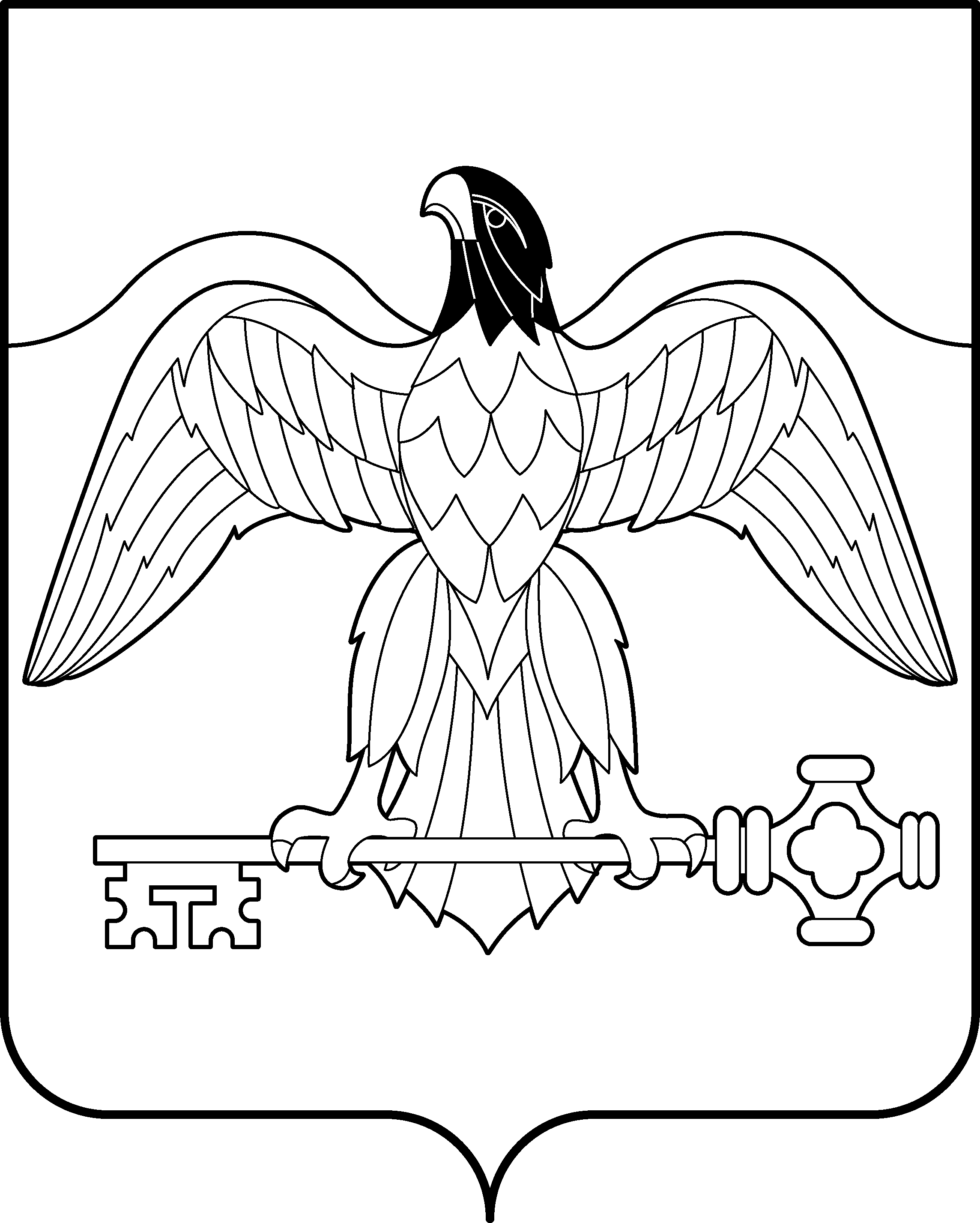 АДМИНИСТРАЦИЯ КАРАБАШСКОГО ГОРОДСКОГО ОКРУГАЧЕЛЯБИНСКОЙ ОБЛАСТИОТДЕЛ ПО ОСУЩЕСТВЛЕНИЮ КОНТРОЛЯ В СФЕРЕ ЗАКУПОК И ВНУТРЕННЕГО ФИНАНСОВОГО КОНТРОЛЯ456143, г. Карабаш, Челябинская область, ул. Металлургов, 3, тел.:8(35153)2-40-21АКТ плановой проверки № 2 г. Карабаш                                                                                                09.02.2016г.На основании  распоряжения администрации Карабашского городского округа от 14 января 2016 г. № 8 «О проведении плановой проверки МКУК «Централизованная библиотечная система Карабашского городского округа»  проведена плановая проверка в следующем составе:Руководитель инспекции:Кислова Л.В.	– начальник отдела по осуществлению контроля в сфере закупок и внутреннего финансового контроля администрации Карабашского городского округа; Члены инспекции:Бачурина Н.А. – начальник отдела организационно-контрольной работы администрации Карабашского городского округа.Колотушкина А.Ю. – ведущий специалист правового отдела администрации Карабашского городского округаОснование для проведения проверки:1. План проведения плановых проверок, осуществляемых отделом по осуществлению контроля в сфере закупок и внутреннего финансового контроля за соблюдением требований бюджетного законодательства Российской Федерации, а так же нормативных правовых актов Российской Федерации о контрактной системе в сфере закупок в I полугодии 2016 года, утвержденный распоряжением администрации Карабашского городского округа от 21.12.2015г. № 2167 «Об утверждении плана проведения плановых проверок осуществляемых отделом по осуществлению контроля в сфере закупок и внутреннего финансового контроля в I полугодии 2016 года». 2. Распоряжение администрации Карабашского городского округа от 14 января 2016г. № 8 «О проведении плановой проверки МКУК «Централизованная библиотечная система Карабашского городского округа».3.  Часть 3,8 и 9 статьи  99 Федерального закона от 05.04.2013 года  № 44-ФЗ «О контрактной системе в сфере закупок товаров, работ, услуг для обеспечения государственных и муниципальных нужд» (далее – Закон о контрактной системе).      4. Постановление администрации Карабашского городского округа от 21.04.2014г. № 157 «Об утверждении порядка проведения плановых проверок в сфере закупок».5. Постановление администрации Карабашского городского округа № 47  от 06.02.2014г. «О создании отдела по осуществлению контроля в сфере закупок и внутреннего финансового контроля администрации Карабашского городского округа».6. Постановление администрации Карабашского городского округа № 300 от 08.09.2015г. «О внесении изменений в постановление администрации Карабашского городского округа от 06.02.2014г. № 47».Цель проверки: Предупреждение и выявление нарушений законодательства Российской Федерации и иных нормативных актов о контрактной системе в сфере закупок.Основание: ч.3,8 и ч.9 ст.99 Федерального закона от 05.04.2013 года № 44-ФЗ «О контрактной системе в сфере закупок  товаров, работ, услуг для обеспечения государственных и муниципальных нужд».Предмет проверки: Соблюдение требований Федерального закона от 05.04.2013 года № 44-ФЗ «О контрактной системе в сфере закупок  товаров, работ, услуг для обеспечения государственных и муниципальных нужд» и иных нормативных актов о контрактной системе в сфере закупок.Дата начала проведения проверки – 27 января 2016 года. Дата окончания проведения проверки – 05 февраля 2016 года.Проверяемый период: с 01 января 2015 года по 31 декабря 2015 года.Уведомление о проведении проверки от 15.01.2016г. № 1.Сведения о проверяемой организацииСубъект проверки: Муниципальное казенное учреждение культуры «Централизованная библиотечная система Карабашского городского округа  (ИНН 7406003358, адрес местонахождения: г. Карабаш, улица Металлургов,13/1) (далее – МКУК «Централизованная библиотечная система КГО»).Учреждение осуществляет свою деятельность на основании Устава МКУК «Централизованная библиотечная система КГО» утвержденного постановлением администрации Карабашского городского округа от 13.12.2011г. № 440. На основании приказа Отдела культуры администрации Карабашского городского округа  от  09.10.1984г. № 67 директором МКУК «Централизованная библиотечная система КГО»  назначена Егорочкина И.И.На основании приказа Отдела культуры администрации Карабашского городского округа от 17.06.2013г. № 38 главным бухгалтером назначена Майорова П.В. Соглашением о распределении полномочий в сфере закупок от 17.03.2014г. Отдел культуры принимает часть полномочий по организации и проведению закупок МКУК «Централизованная библиотечная система КГО».В соответствии с приказом учреждения от 17.03.2014г. № 4 «О создании контрактной службы в отделе культуры Карабашского городского округа» утвержден состав контрактной службы в количестве 3 человек:- Майорова П.В. – гл. бухгалтер- Овчеренко А.Ш.– зам. гл. бухгалтера;- Морозова О.А.– программист.В вышеуказанном приказе распределены обязанности между членами контрактной службы. Обучение прошли по программе «Профессиональный управляющий в сфере закупок, товаров, работ, услуг для обеспечения государственных и муниципальных нужд» Майорова П.В., Морозова О.А.  (Удостоверение  о повышении квалификации рег.номер 2845, 2846).                                                                       Приказом Отдела культуры администрации Карабашского городского округа от 20.08.2015г. № 13-ОД  приказ от 17.03.2014г. № 4 «О создании контрактной службы в отделе культуры Карабашского городского округа» отменен. В соответствии со ст.38 Закона о контрактной системе приказом по  Отделу культуры администрации КГО  от 20.08.2015г. № 64-ЛС  в учреждении назначен контрактный управляющий в лице  Фирсовой Т.Г. прошедшей обучение по программе «Контрактная система в сфере закупок товаров, работ и услуг для обеспечения государственных и муниципальных нужд» и получившей «Удостоверение о повышении квалификации» 772401256608 от 30.04.2014 г. № 003952 УО РАНХиГС-167 выданное ФГБОУ ВПО «Российская академия народного хозяйства и государственной службы при президенте Российской Федерации». Начальником Отдела культуры администрации КГО  Сивковой Е.В. 20.08.2015г. утверждена должностная инструкция контрактного управляющего, сотрудник ознакомлен 20.08.2015г.В соответствии с приказом учреждения от 19.12.2014г. № 12/75 сертификатом ключа электронной цифровой подписи для работы на ООС наделена директор И.И. Егорочкина.В соответствии с Постановлением администрации Карабашского городского округа от 28.01.2014 года № 28 «О распределении полномочий в сфере закупок товаров, работ, услуг в Карабашском городском округе» полномочиями по определению поставщиков (подрядчиков, исполнителей) в 2015 году для нужд муниципальных заказчиков и муниципальных бюджетных учреждений наделен отдел по определению поставщиков администрации Карабашского городского округа.Результаты проведения проверки1. Планирование обеспечения и обоснование муниципальных нуждАссигнования и лимиты бюджетных обязательств УчрежденияНа основании Постановления администрации Карабашского городского округа от  30.11.2012г. № 445 «Об утверждении Перечня распорядителей и получателей средств местного бюджета, перечня муниципальных бюджетных учреждений» Отдел культуры администрации Карабашского городского округа  (далее – Отдел культуры администрации КГО) наделен полномочиями распорядителя и получателя средств местного бюджета направляемых на финансирование МКУК «Централизованная библиотечная система КГО».В соответствии с Уточнённой бюджетной сметой на 31.12.2015 г. средства, предусмотренные на закупки на 2015 год (СГОЗ), составляют в сумме 988000 руб. Средства на закупки у СМП и СОНКО (15%) в соответствии со статьей 30 Закона о контрактной системе в плане-графике не предусмотрены.В проверяемом периоде  в соответствии с планом-графиком было заключено с единственным поставщиком (ст.93 Закона о контрактной системе) 19 договоров на сумму 999081,91 руб., а также договора в устной форме на сумму 11226 руб.В нарушении п.2 ст. 72, а также п.3 и п.5 ст.219 Бюджетного кодекса  контрактов заключено на сумму превышающую размер выделенных лимитов бюджетных обязательств:2. Порядок размещения плана–графика и плана закупокВ проверяемом периоде Заказчик самостоятельно осуществлял планирование, заключение и исполнение договоров гражданско-правового характера (муниципальных контрактов), размещение соответствующей информации на официальном сайте.Форма плана–графика соответствует форме плана графика утвержденного совместным Приказом Минэкономразвития России и Федерального казначейства «Об утверждении порядка размещения на официальном сайте планов-графиков размещения заказа на поставки товаров, выполнение работ, оказание услуг для нужд заказчиков и формы планов-графиков размещения заказа на поставки товара выполнение работ, оказание услуг для нужд заказчиков» от 27.12.2011г. №761/20н.Информация в план график вносится своевременно, в соответствии с совместным Приказом Минэкономразвития России и Федерального казначейства «Об особенностях размещения на официальном сайте Российской Федерации в информационно-телекоммуникационной сети «Интернет» для размещения информации о размещении заказов на поставки товаров, выполнение работ, оказание услуг планов-графиков размещения заказов на 2014 и 2015 годы» от 20.09.2013г. № 544/18н (далее – Совместный приказ), Приказом Минэкономразвития России и Федерального казначейства «Об особенностях размещения в единой информационной системе или до ввода в эксплуатацию указанной системы на официальном сайте Российской Федерации в информационно-телекоммуникационной сети «Интернет» для размещения информации о размещении заказов на поставки товаров, выполнение работ, оказание услуг планов-графиков размещения заказов на 2015 - 2016 годы» от 31.03.2015г. № 182/7н (далее – Совместный приказ).В соответствии с вышеуказанным приказом Планы-графики размещаются на официальном сайте не позднее одного календарного месяца после принятия закона (решения) о бюджете. Решение о бюджете Карабашского городского округа на 2015 год и плановый период 2016-2017 годы утверждено решением Собрания депутатов Карабашского городского округа от 11.12.2014г. № 539. План – график МКУК «Централизованная библиотечная система КГО» опубликован на официальном сайте 09.01.2015г. План-график размещен своевременно.3. Обоснование начальной (максимальной) цены контракта, цены контракта заключаемого с единственным поставщиком (подрядчиком исполнителем) (статья 22 Закона о контрактной системе).Обоснование начальной (максимальной) цены контракта, цены контракта заключаемого с единственным поставщиком (подрядчиком, исполнителем), включенной в план-график проводится с соблюдением статьи 22 Закона о контрактной системе. 4. Проверка соблюдения требований законодательства о контрактной системе при осуществление закупки у единственного поставщика (статья 93 Закона о контрактной системе) За проверяемый период заключено договоров всего на сумму 1010307,91 руб.:  – в соответствии с п.4 ч.1 ст. 93 закона о контрактной системе всего на сумму 317032,36 рублей из них 12 договоров на сумму 305806,36 рублей, заключены договора в устной форме (подотчет) на сумму 11226,0 рублей;- в соответствии с п.5 ч.1 ст. 93 закона о контрактной системе 1 договор на сумму  200000,0 рублей;– в соответствии с п.1  ч.1 ст. 93 закона о контрактной системе 1 договор на сумму  16218,0 рублей;– в соответствии с п.8  ч.1 ст. 93 закона о контрактной системе 3 договора всего на сумму  364816,55 рублей;– в соответствии с п.29  ч.1 ст. 93 закона о контрактной системе 2 договора всего на сумму  112241,0 рублей;Согласно части 2 статьи 93 Закона о контрактной системе при закупке у единственного поставщика в случаях, предусмотренных пунктами 1,8 заказчик размещает в единой информационной системе извещение об осуществлении такой закупки не позднее чем за пять дней до даты заключения контракта. В нарушении ст. 6,7, ч.2 ст. 93, Закона о контрактной системе извещения размещены в единой информационной системе несвоевременно:  - договор от 12.01.2015г. № 532000209 с ОАО «Ростелеком» (извещение размещено 30.10.2015г.);- договор от 12.01.2015г. № 1018 с ООО «Перспектива» (извещение размещено 30.10.2015г.);- договор от 12.01.2015г. № 4 с ООО «Фортуна Плюс»  (извещение размещено 02.11.2015г.);- договор от 12.01.2015г. № 141 с ООО «Водоканал» (извещение размещено 30.10.2015г.).  В нарушении ч.ч.2,15 ст.34 Закона о контрактной системе, в договорах не указано, что цена контракта является твердой и заключается на весь срок исполнения договора (договор от 12.01.2015г. № 4, от 12.01.2015г. № 1018, от 12.01.2015г. № 141, от 12.01.2015г. № 3094, от 12.01.2015г. № 3095, от 23.12.2015г. № 780-кл, от 18.11.2015г. № 4, от 27.11.2015г. № Д-17-15-151, от 03.06.2015г. № 29, от 01.05.2015г. № 14, от 12.01.2015г. № 127, от 12.01.2015г. № 14.1.Ю.517,  от 12.01.2015г.  № 14.1.Ю.514, от 01.01.2015г. № 165).5. Проверка порядка соблюдения  осуществления закупок у субъектов малого предпринимательства и социально ориентированных некоммерческих организациях (далее – СМП и СОНКО).Согласно  п.4 ч.1 ст.93 Закона о контрактной системы годовой объем закупок, которые заказчик вправе осуществить, не должен превышать два миллиона рублей. Таким образом, объем закупок у СМП и СОНКО в 2015 году составляет 0 руб., следовательно, у заказчика отсутствует обязанность осуществлять закупки у СМП и СОНКО в 2015 году. 6. Проверка порядка соблюдения  проведения аукционов в электронной форме (далее – аукцион)В проверяемом периоде аукционы не проводились.7. Проверка соблюдения порядка проведения запросов котировок В проверяемом периоде  запросы котировок не проводились.8. Проверка соблюдения требований законодательства о контрактной системе  при ведении реестра контрактов, заключенных заказчиками (статья 103 Закона о контрактной системе) Реестр контрактов ведется с соблюдением статьи 103 Закона о контрактной системе, а также Постановления Правительства РФ от 28.11.2013г. № 1084 «О порядке ведения реестра контрактов, заключенных заказчиками, и реестра контрактов, составляющих государственную тайну». В нарушении ч.ч.1, 3 и 8 ст.103 Закона о контрактной системе, а также Постановления Правительства РФ от 28.11.2013г. № 1084:-  информация о заключенных договорах с единственным поставщиком (дог. от 12.01.2015г. №  532000209, от 12.01.2015г. № 3094, от 12.01.2015г. № 3095, от 12.01.2015г. № 141, от 12.01.2015г . № 1018, от 12.01.2015г. № 4) несвоевременно размещена на официальном сайте  в сети Интернет.- информация об исполнении договоров (дог.  от 12.01.2015г. № 3094, от 12.01.2015г. № 3095, от 12.01.2015г. № 141, от 12.01.2015г. № 1018)  не размещена на официальном сайте  в сети Интернет;-  информация об исполнении договоров (дог.  от 12.01.2015г. №  532000209, от 12.01.2015г. № 4) несвоевременно размещена на официальном сайте  в сети Интернет;- информация об изменении договора: соглашение от 01.06.2015г. к договору энергоснабжения от 12.01.2015г. № 3095 не размещена на официальном сайте  в сети Интернет.9 . Проверка соблюдения требований  законодательства о контрактной системе при  размещении отчета об исполнении контракта, результатах исполнения его отдельного этапа, о поставленном товаре, выполненной работе или оказанной услуге, а также соблюдения Постановления правительства РФ от 28.11.2013 № 1093 «О порядке подготовки и размещения в единой информационной системе в сфере закупок отчета об исполнении государственного (муниципального) контракта и (или) о результатах отдельного этапа его исполнения»Согласно части 9 статьи 94 Закона о контрактной системе, результаты отдельного этапа исполнения контракта (за исключением контракта, заключенного в соответствии с пунктами 4,5,23 или 44 части 1 статьи 93 настоящего Федерального закона), информация о поставленном товаре, выполненной работе или об оказанной услуге отражаются заказчиком в отчете, размещаемом в единой информационной системе. К отчету прилагаются заключение по результатам экспертизы отдельного этапа исполнения контракта, поставленного товара, выполненной работы или оказанной услуги и документ о приемке таких результатов либо иной определенный законодательством Российской Федерации документ.Порядок подготовки и размещения в единой информационной системе отчета  определяется Постановлением  правительства от 28.11.2013 года № 1093 «О порядке подготовки и размещения в единой информационной системе в сфере закупок отчета об исполнении государственного (муниципального) контракта и (или) о результатах отдельного этапа его исполнения» Установлены сроки размещения отчета об исполнении контракта. Отчет размещается заказчиком в единой информационной системе в течение 7 рабочих дней со дня исполнения (расторжения) контракта. 
       В нарушении части 9 статьи 94 Закона о контрактной системе:- отчеты об исполнении договоров от  12.01.2015г. №  532000209, от 12.01.2015г. № 4 размещены на официальном сайте  в сети Интернет несвоевременно- отчеты об исполнении договоров от 12.01.2015г. № 3094, от 12.01.2015г. № 3095, от 12.01.2015г. № 141, от 12.01.2015г. № 1018 не размещены на официальном сайте  в сети Интернет.10 . Своевременность, полнота и достоверность отражения в документах учета поставленного товара, выполненной работы (ее результата) или оказанной услуги.Проверена своевременность и достоверность отражения учета поставленного товара в первичных документах (счета-фактуры, товарные накладные, журнал-ордер № 4 «Расчеты с поставщиками и подрядчиками») с заключенными контрактами. Счета-фактуры, товарные накладные отражаются в учете по дате поступления товара. Поставленный товар, выполненные работы своевременно и достоверно отражены в документах учета. Инспекции представлена Учетная политика МКУК «Централизованная библиотечная система КГО», утвержденная приказом от 26.12.2014г. № 13. В проверяемом периоде Отдел культуры администрации Карабашского городского округа осуществлял ведение бухгалтерского учета в соответствии с:-  Законом от 21.11.1996г. № 129-ФЗ «О бухгалтерском учете», который утратил силу с 01.01.2013г.  В настоящее время действует Федеральный закон от  06.12.2011г. № 402-ФЗ «О бухгалтерском учете». Изменения в учетную политику учреждения не внесены. - Приказом Минфина РФ от 01.12.2010г. № 157н «Об утверждении Единого плана счетов бухгалтерского учета для органов государственной власти (государственных органов), органов местного самоуправления, органов управления государственными внебюджетными фондами, государственных академий наук, государственных (муниципальных) учреждений  и  Инструкции по его применению».- Приказом Минфина РФ от 06.12.2010г. № 162н «Об утверждении  Плана счетов бюджетного и Инструкции по его применению».Для ведения бухгалтерского учета применялись унифицированные формы первичных учетных документов и регистров бухгалтерского учета, утвержденные приказом Минфина России от 15.12.2010г. № 173н «Об утверждении форм первичных учетных документов и регистров бухгалтерского учета, применяемых органами государственной власти (государственными органами), органами местного самоуправления, органами управления государственными внебюджетными фондами, государственными академиями наук, государственными (муниципальными) учреждениями и Методических указаний по их применению, иными нормативно-правовыми актами, регулирующими вопросы бухгалтерского (бюджетного) учета. Порядок оформления списания призов и подарков, израсходованных при проведении публичных массовых мероприятий, а также перечень документов, подтверждающих обоснованность произведенных расходов, не установлены в рамках формирования учетной политики учреждения. Согласно  п. 4.5. учетной политики учреждения, основные средства принимаются к учету по дате оплаты. В нарушении данного пункта выявленопо договору от 27.11.2015г. № Д-17-15-151 оплата 07.12.2015г. принятие к учету  04.12.2015г.11. Применение заказчиком мер ответственности и совершения иных действий в случае нарушения поставщиком (подрядчиком, исполнителем), включенной в план-графикЗаказчиком меры ответственности к поставщикам (подрядчикам, исполнителям) не применялись.12. Соответствие поставленного товара, выполненной работы (ее результата) или оказанной услугиСогласно части 1 статьи 94 Закона о контрактной системе, исполнение контракта включает в себя следующий комплекс мер, реализуемых после заключения контракта и направленных на достижение целей осуществления закупки путем взаимодействия заказчика с поставщиком (подрядчиком, исполнителем) в соответствие с гражданским законодательством и настоящим Федеральным законом, которая включает:1) приемку поставленного товара, выполненной работы (ее результатов), оказанной услуги, а также отдельных этапов поставки товара, выполнения работы, оказания услуги, предусмотренных контрактом;2) оплату заказчиком поставленного товара, выполненной работы (ее результатов), оказанной услуги, а также отдельных этапов исполнения контракта.Инспекцией выявлены случаи нарушения условий контракта в части оплаты товара, выполненной работы, оказанной услуги  договор от 12.01.2015г. № 3095, от 12.01.2015г. № 4, от 12.01.2015г. № 1018, от 12.01.2015г. № 141, от 12.01.2015г. № 3094, 08.07.2015г. № б/н, от 19.03.2015г. № Д-17-15-150, от 12.01.2015г. № 532000209/1003, от 12.01.2015г. № б/н, от 01.01.2015г. № 165, от 12.01.2015г. № 14.1.Ю.514, от 12.01.2015г. № 14.1.Ю.517, от 12.01.2015г. № 127, от 01.05.2015г. № 14, от 03.06.2015г. № 29, от 27.11.2015г. № Д-17-15-151,  что приводит к нарушению  части 1 статьи 94 Закона о контрактной системе, а также статьи 309 ГК РФ.    В договорах от 12.01.2015г. № 14.12.Ю.514, от 12.01.2015г. № 14.1.Ю.517 отсутствует обязательное условие  об общей  сумме договора, в нарушение пункта 1 статьи 424 части 1 Гражданского Кодекса Российской Федерации.   В  доп. соглашении  от 16.04.2015г. № 1 к  договору от 12.01.2015г. № 127 не указана сумма выполненных обязательств, что приводит к нарушению статьи 452 части 1 Гражданского кодекса Российской Федерации.                                                 ЗАКЛЮЧЕНИЕ1. Признать в действиях Субъекта проверки нарушения статей  6,7,34,93,94,103  Закона о контрактной системе, статей 309,424,452 Гражданского кодекса РФ, статей 72,219 Бюджетного кодекса РФ.2. В срок до 18.02.2016г. предоставить руководителю инспекции объяснения о нарушениях.3. Проанализировать выявленные проверкой нарушения законодательства РФ, нормативных правовых актов о контрактной системе и принять дополнительные меры по  недопущению их в дальнейшей работе.4. Разработать план мероприятий по устранению и недопущению выявленных при проведении плановой проверки нарушений.  В срок до 25.02.2016г. необходимо предоставить в отдел по осуществлению контроля в сфере закупок и внутреннего финансового контроля администрации Карабашского городского округа разработанный план мероприятий.5. Рассмотреть вопрос о привлечении к дисциплинарной ответственности лиц, ответственных за неисполнение требований Законодательства о контрактной системе.6. Разместить Акт по результатам проведения плановой проверки в сети Интернет на сайте администрации Карабашского городского округа  и в Единой информационной системе (www.zakupki.gov.ru).7. Настоящий Акт может быть обжалован в соответствии с действующим законодательством Российской Федерации.За нарушения, выявленные в процессе проверки Кодексом  Российской Федерации об административных правонарушениях, предусмотрена ответственность в виде штрафа.Настоящий акт составлен в двух экземплярах.Подписи членов инспекции:Начальник отдела по осуществлению контроляв сфере закупок и внутреннего финансовогоконтроля                                                                        _________  Л.В. КисловаНачальник отдела организационно-контрольнойработы администрации Карабашского городского округа                                                        _________Н.А. БачуринаВедущий специалист правового отделаадминистрации Карабашского городского округа                                                      ________А.Ю. Колотушкина№ п/пКОСГУЗаключено договоров на сумму (руб.)Выделено лимитов (руб.)Отклонение(-превышение лимитов) 122145172,053449,08277,02223486164,19455579,28-30584,913225127269,0127269,0-4226127902,72127902,72-52908000,08000,0-6310213800,0213800,0-73402000,02000,0-ИТОГО:1010307,91988000,0-22307,91